Молчанова Татьяна Александровна,(4852) 400-865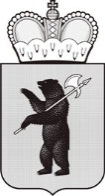 ДЕПАРТАМЕНТ ОБРАЗОВАНИЯЯРОСЛАВСКОЙ ОБЛАСТИСоветская ул., д. . Ярославль, 150000Телефон (4852) 40-18-95Факс (4852) 72-83-81e-mail: dobr@region.adm.yar.ruhttp://yarregion.ru/depts/dobrОКПО 00097608, ОГРН 1027600681195,ИНН / КПП 7604037302 / 76040100126.02.2019  № 24-1416/19На №          от          Руководителям органов местного самоуправления, осуществляющих управление в сфере образованияРуководителям государственных профессиональных образовательных организацийО мониторинге проведенияадресной работы с обучающимисяУважаемые коллеги!В соответствии с решением Антитеррористической комиссии в Ярославской области департаменту образования Ярославской области поручено проведение до 31 марта 2019 года мониторинга проведения адресной работы с обучающимися образовательных организаций по профилактике распространения идеологии терроризма и экстремизма (далее - Мониторинг). В целях успешного проведения Мониторинга просим:1. Руководителей органов местного самоуправления, осуществляющих управление в сфере образования, определить ответственное лицо за своевременное прохождение анкетирования всеми общеобразовательными организациями своего городского округа или муниципального района. Фамилию, имя и отчество ответственного лица, контактный телефон сообщить не позднее 4 марта 2019 г. Перфилову Владимиру Павловичу, старшему преподавателю кафедры физической культуры и безопасности жизнедеятельности ГАУ ДПО ЯО «Институт развития образования» по адресу эл.почты: perfilov@iro.yar.ru.2. Руководителей образовательных организаций в срок до 18 марта 2019 года заполнить электронные анкеты, размещенные на сайте ГАУ ДПО ЯО «Институт развития образования» в разделе «Мониторинг» регионального ресурсного центра «Формирование культуры здорового и безопасного образа жизни» (http://www.iro.yar.ru/index.php?id=3541). Обращаем внимание, что анкеты для общеобразовательных организаций и профессиональных образовательных организаций отличаются. Анкета заполняется один раз.Проконсультироваться по процедуре анкетирования можно:- представителям общеобразовательных организаций у старшего преподавателя кафедры физической культуры и безопасности жизнедеятельности ГАУ ДПО ЯО «Институт развития образования» Перфилова Владимира Павловича (тел. (4852) 23-09-67, perfilov@iro.yar.ru);- представителям профессиональных образовательных организаций - у методиста кафедры профессионального образования ГАУ ДПО ЯО «Институт развития образования» Задорожной Ирины Васильевны (тел. (4852) 23-08-31, zadorozhnaya@iro.yar.ru).По итогам проведения Мониторинга ГАУ ДПО ЯО «Институт развития образования» будет подготовлена аналитическая справка в целях дальнейшей более эффективной работы по профилактике распространения идеологии терроризма и экстремизма в образовательной среде. Итоги Мониторинга предполагается рассмотреть на заседании Антитеррористической комиссии в Ярославской области.Первый заместитель директора департамента                                                                  С.В.АстафьеваО мониторинге проведенияадресной работы с обучающимисяУважаемые коллеги!В соответствии с решением Антитеррористической комиссии в Ярославской области департаменту образования Ярославской области поручено проведение до 31 марта 2019 года мониторинга проведения адресной работы с обучающимися образовательных организаций по профилактике распространения идеологии терроризма и экстремизма (далее - Мониторинг). В целях успешного проведения Мониторинга просим:1. Руководителей органов местного самоуправления, осуществляющих управление в сфере образования, определить ответственное лицо за своевременное прохождение анкетирования всеми общеобразовательными организациями своего городского округа или муниципального района. Фамилию, имя и отчество ответственного лица, контактный телефон сообщить не позднее 4 марта 2019 г. Перфилову Владимиру Павловичу, старшему преподавателю кафедры физической культуры и безопасности жизнедеятельности ГАУ ДПО ЯО «Институт развития образования» по адресу эл.почты: perfilov@iro.yar.ru.2. Руководителей образовательных организаций в срок до 18 марта 2019 года заполнить электронные анкеты, размещенные на сайте ГАУ ДПО ЯО «Институт развития образования» в разделе «Мониторинг» регионального ресурсного центра «Формирование культуры здорового и безопасного образа жизни» (http://www.iro.yar.ru/index.php?id=3541). Обращаем внимание, что анкеты для общеобразовательных организаций и профессиональных образовательных организаций отличаются. Анкета заполняется один раз.Проконсультироваться по процедуре анкетирования можно:- представителям общеобразовательных организаций у старшего преподавателя кафедры физической культуры и безопасности жизнедеятельности ГАУ ДПО ЯО «Институт развития образования» Перфилова Владимира Павловича (тел. (4852) 23-09-67, perfilov@iro.yar.ru);- представителям профессиональных образовательных организаций - у методиста кафедры профессионального образования ГАУ ДПО ЯО «Институт развития образования» Задорожной Ирины Васильевны (тел. (4852) 23-08-31, zadorozhnaya@iro.yar.ru).По итогам проведения Мониторинга ГАУ ДПО ЯО «Институт развития образования» будет подготовлена аналитическая справка в целях дальнейшей более эффективной работы по профилактике распространения идеологии терроризма и экстремизма в образовательной среде. Итоги Мониторинга предполагается рассмотреть на заседании Антитеррористической комиссии в Ярославской области.Первый заместитель директора департамента                                                                  С.В.Астафьева